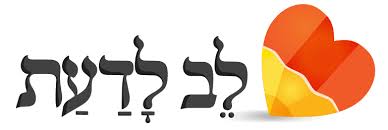 האירועים בפיוט 'דיינו'השלימו את הכותרות או האירועים החסרים על פי הכתוב בפיוט. כותרות פירוט האירועיםהניסים במצריים והיציאה ממצרייםההליכה במדברבארץ ישראל1.קרע לנו את הים
  1.הביא אותנו להר סיני2. העבירנו בתוכו בחרבה (ביבשה)2.נתן לנו את התורה3.הטביע את אויבינו בים3.4. 5. 